FICHA DE INSCRIPCIÓN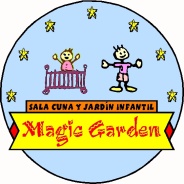 PárvuloNombre completo:……………………………………………………………………………………………………………………………Fecha de Nacimiento:…………………………………………………………. Edad en Marzo:…………………………………Nivel al que ingresa:…………………………………………………………….. Jornada:……………………………………………Domicilio:…………………………………………………………………………………………………………………………………………Rut:…………………………………………………………. Fono emergencia:………………………………………………………..Apoderado:…………………………………………………………………….. Rut:………………………………………………………..Antecedentes De SaludAntecedentes del partoN° semanas:……………………………                                     Complicaciones al nacer:    si………..   no………..Enfermedades del hijo o la madre:………………………………………………………………………………………………….Peso:……………………….… Talla:…………………………… Grupo Sangre:………………………. Apgard: ………………Sistema de Salud:…………………………………………………………. Seguro Médico: si………………. No……………Vacunas         Si……………..   No……………….. Última vacuna  es……………………………………………………………En caso de fiebre favor administrar:…………………………………………………………………………………………………“Siendo mi responsabilidad avisar del medicamento debidamente recetado por un doctor”Nombre del pediatra:……………………………………………………………….. Fono:…………………………………………..Características PersonalesMi hijo(a) es ……………………………………………………………………………………………………………………. y le gusta mucho………………………………………………………………………………………………………………………………………………Yo quiero que mi hijo aprenda  a………………………………………………………………………………………………………Se acuesta a:……………………………………………..     Se levanta a:…………………………………………………………….Antecedentes De Salud Familiar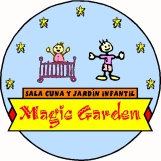 Enfermedades preexistentes y /o hereditarias en la familia :……………………………………………………….Mi hijo(a) es alérgico a:…………………………………………………………………………………………………………………..Toma algún medicamento permanente?   Si…………   No………… Cuál………………………………………………“EN CASO DE ACCIDENTE EN LA ESCUELA – JARDÍN  EL ESTABLECIMIENTO DEBE CUMPLIR CON LOS PROTOCOLOS DEL CASO Y EL APODERADO SERÁ QUIEN LLEVE  A SU HIJO(A) AL CENTRO ASISTENCIAL DESIGNADO A LA COMUNA PARA ASÍ  HACER USO DEL SEGURO ESCOLAR.”Grupo Familiar*Incluir al niño(a)EN CASO DE EMERGENCIA  AVISAR  A:1.- ……………………………………………………………………….………………….  FONO: …………………………………………2.- ……………………………………………………………………….………………….  FONO: …………………………………………3.- ……………………………………………………………………….………………….  FONO: …………………………………………PADRESAntecedentes De Los PadresNombre de la Madre: ………………………………………………………………………………………………………………………Edad: …………….. Rut: …………………………………… Oficio- Profesión: …………………………………………………….Nivel Educativo: ……………………………………………………………………………………………………………………………….Fono 1: …………………………………………………… Fono 2: .…………………………………………………………………………Nombre del Padre: ………………………………………………………………………………………………………………………….Edad: …………….. Rut: …………………………………… Oficio- Profesión: …………………………………………………….Nivel Educativo: ……………………………………………………………………………………………………………………………….Fono 1: ……………………………………………………… Fono 2: ……………………………………………………………………….El niño(a) vive con ambos padres?        SI………………… NO……………… OBSERVACIONES (dejar constancia si existe alguna restricción legal para alguno de los padres)SITUACIÓN FAMILIARFICHA CAS:              SI…………………….  NO…………………. PUNTAJE………………………………………………RECIBO AYUDA SOCIAL      SI…………………….  NO…………………CÚAL………………………………………….MIS ESPECTATIVAS CON RESPECTO A LA ESTADÍA EN LA ESCUELA – JARDÍN DE MI HIJO(A) SONFECHA INGRESO: ……………………………………   Nombre Apoderado: …………………………………………..………………….…………… Rut: …………………………………Firma: ………………………………………………… Mail: ………………………………………………………………………………….NOMBREEDADPARENTESCOESCOLARIDAD